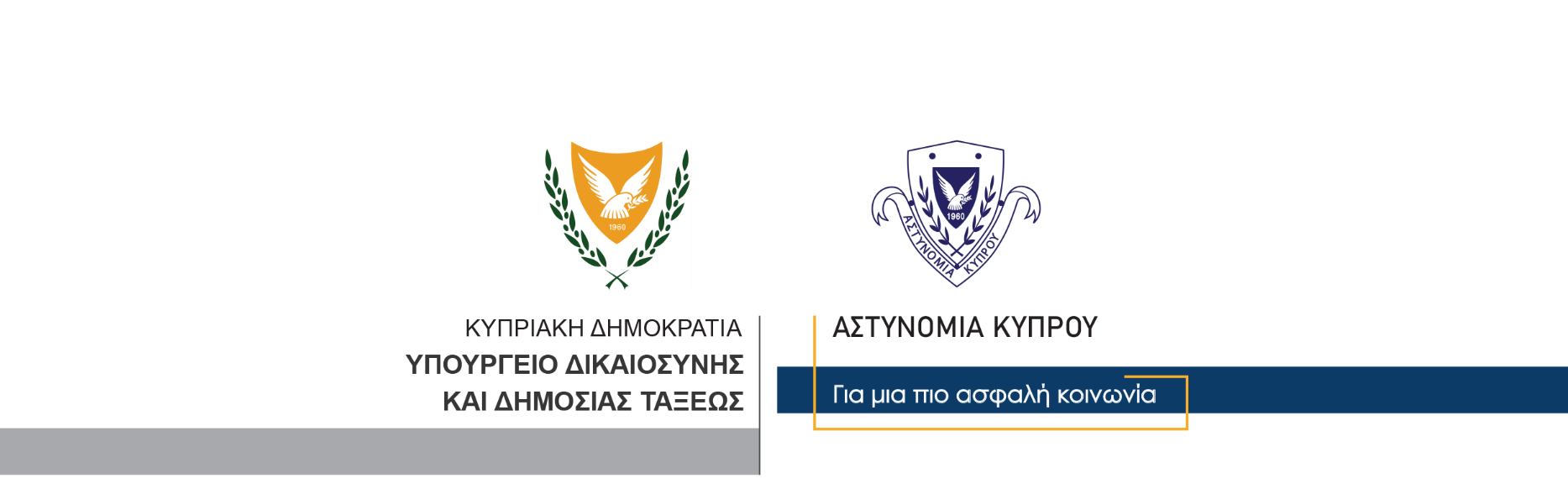 08 Ιανουαρίου, 2022  Δελτίο Τύπου 6Διαρρήξεις κτηρίων και κλοπές Συνελήφθη 29χρονος	Κοντά στην πλήρη εξιχνίαση 17 υποθέσεων διαρρήξεων, που διαπράχθηκαν τους τελευταίους μήνες, στην επαρχία Λεμεσού, φαίνεται να βρίσκεται η Αστυνομία, μετά τη σύλληψη 29χρονου κατοίκου Πάφου.	Οι 17 διαρρήξεις διαπράχθηκαν σε κτήρια Κοινοτικών Συμβουλίων της επαρχίας Λεμεσού, το χρονικό διάστημα μεταξύ Σεπτεμβρίου και Δεκεμβρίου 2021. Σύμφωνα με τα στοιχεία που εξετάζει η Αστυνομία, από τα πιο πάνω κτήρια κλάπηκε περιουσία, συνολικού ύψους €16,656. Μάλιστα σε δύο περιπτώσεις, πιστωτικές κάρτες, που φαίνεται να κλάπηκαν από Κοινοτικά Συμβούλια που διαρρήχθηκαν, χρησιμοποιήθηκαν σε αυτόματες ταμειακές μηχανές τραπεζών και αποσπάστηκαν χρηματικά ποσά.	Από τις εξετάσεις της Αστυνομίας προέκυψε μαρτυρία εναντίον 29χρονου κατοίκου Πάφου. Εναντίον του εκδόθηκε δικαστικό ένταλμα, δυνάμει του οποίου συνελήφθη σήμερα και τέθηκε υπό κράτηση για διευκόλυνση των ανακρίσεων. Κλάδος ΕπικοινωνίαςΥποδιεύθυνση Επικοινωνίας Δημοσίων Σχέσεων & Κοινωνικής Ευθύνης